6+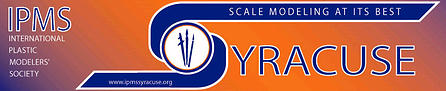 SYRCON 35             Sunday October 22, 2023American Legion, 5575 Legionnaire Drive, Cicero, NY 13039(Behind the Post Office on Route 31)ADMISSIONS, REGISTRATION AND VENDOR ROOM ALL OPEN AT 8:30AM.JUDGING BEGINS AT NOON.ADMISSIONS FEESGeneral Admission 5.00 per PersonFREE If Under 12!Model Entries: $1.00 per ModelFREE If Under 18!AWARDSThere are First, Second and Third Place Awards for each of over 60 categoriesAs well as many Special Awards!VENDOR ROOMThere will be more than 30 Vendor Tables! Tables are 6 feet long and are soldon a first come first serve basis at $25 per table. Vendors can begin setting up at 7:30AM.THERE WILL BE NO EXCEPTIONS!For table rentals and all other vendor information please contactJohn Rusho Phone (315) 532-1564 or Email john.rusho@oswego.eduCONTACTSFor All Other Show Information contactJohn King Phone (315) 857-3646 or Email gladiatr@verizon.net